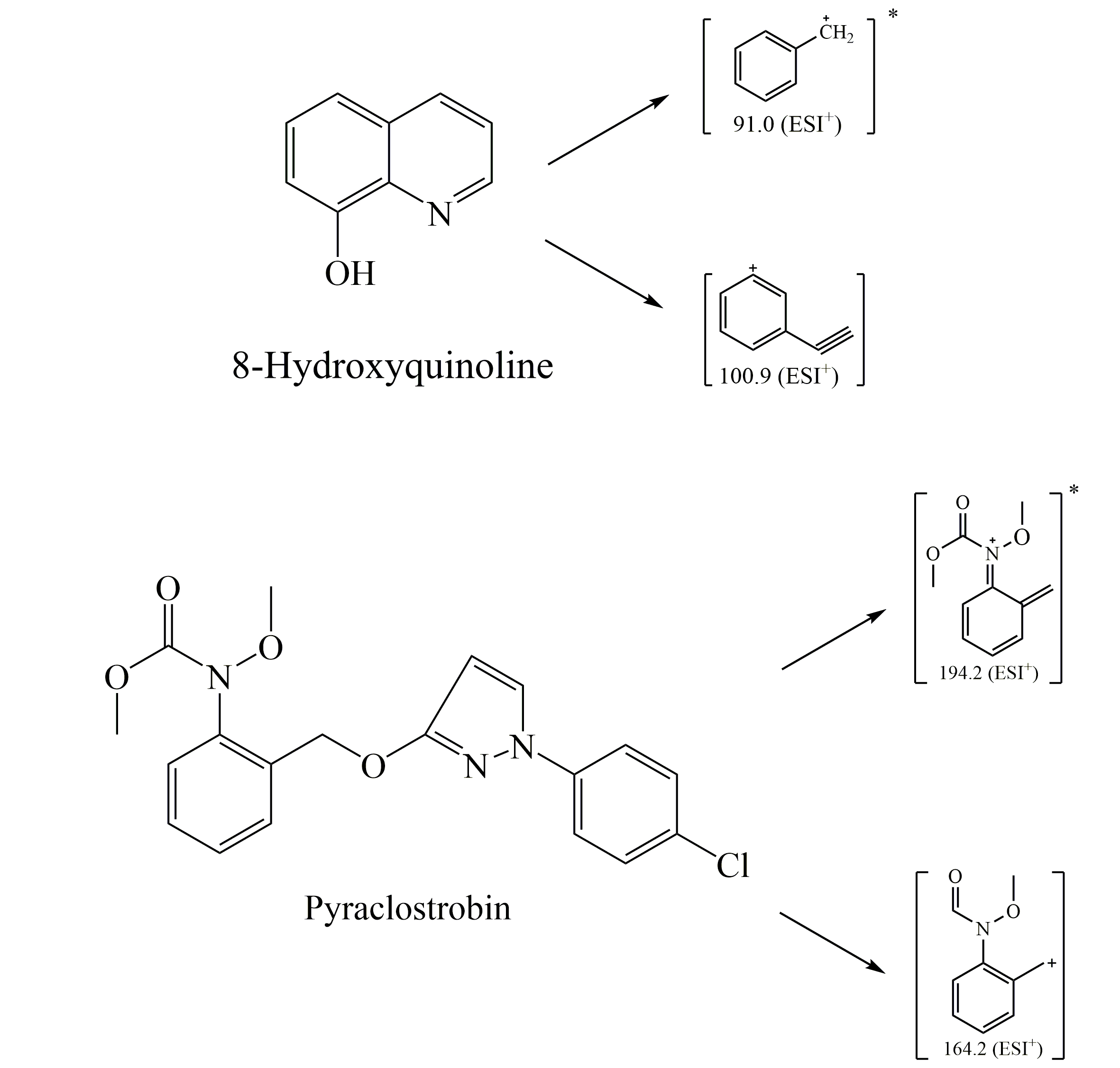 Figure S1. the structures of the fragmentation for 8-hydroxyquinoline and pyraclostrobin; *the fragmentation was quantitative ion pair.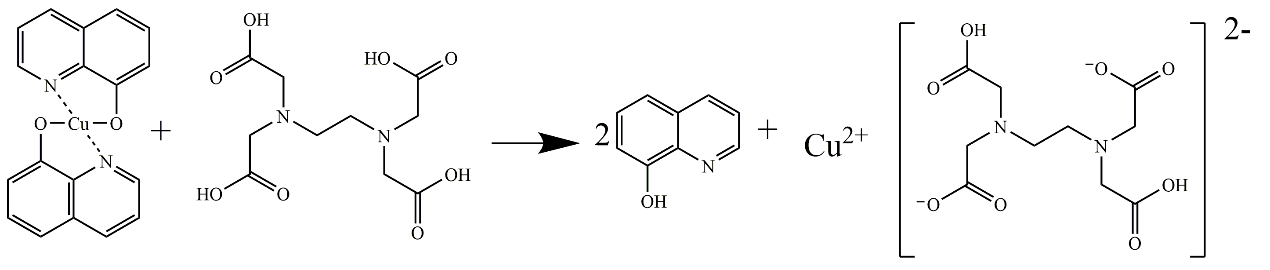 Figure S2. The derivatizaton reaction of conversion from oxine-copper to 8-hydroxyquinoline